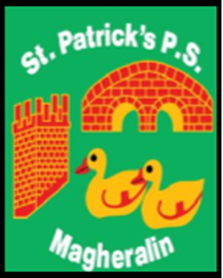 22nd June 2021Dear Parent/GuardianAs we are approach the end of this school year, I would like to express my sincere appreciation for your support to the staff and children, in what we know has been another challenging year.Your adherence to our social distancing school routines and in keeping a vigilant eye on your children’s health during COVID, amongst so many other day to day school routines, has ensured that we have been able to keep our children at school on as many days as have been possible. We fully appreciated your partnership during the period of school closure, where you ensured that your children accessed, completed and returned their work via Seesaw and Google Classroom. It is with all of these efforts that you as parents and the entire staff at St Patrick’s PS have worked very hard to achieve continued education for our pupils. Thank you all!Whilst restrictions have been easing throughout the year, it is important that we move forward into the new academic year with caution. Please see points to note below.- School Uniform – We ask that children wear their full school uniform next year. We also ask that children wear their PE uniform on their PE days. PE days will be identified by their class teacher. Shoes should be black and Velcro fastening should be opted for where possible, especially in Reception to P4 classes.- Class bubbles -  Classes will remain in their bubbles next year to mitigate against any spread of COVID infection between classes, as far as is possible.- Class times – School will open registration from 9am each morning and will not close until 9:15am, giving parents time to drop off children in a more staggered approach. All classes will continue to finish at 2pm on each Friday.- Clubs- Breakfast and Drop Off club will open from the 1st of September. Breakfast club cost will remain at £2.50 and Drop Off Club will remain at £1.20 per child per day.- Afterschool clubs will run until 4pm each day Monday to Thursday and 3pm on each Friday.All bookings must be made the week prior to your child’s attendance.- School dinners-  These have been opened up to all children this term and we plan for this to continue into next year. School dinners are currently £2.60 per day and we would ask that bookings are made the week before, as far as possible. Please note that the cost is subject to change and we will inform you if any change is made.It is important to note however, all or some of the above are subject to change depending on the current situation in relation to COVID 19 and any variants. We will endeavour to inform you at the earliest opportunity if or when any changes need to be made, due to official restrictions.We ask that parents continue inform us as to why their children are absent, either via telephone call Monday to Friday, or by contacting the school email at weekends. The school email account is monitored up to 12 pm each morning at weekends.A list of the holidays for the 2021-2022 has previously been placed on to the school website under school letters.Yours sincerelyMrs M. McGrath            Principal                           